MYSTERY WRITERS OF AMERICA  APPLICATION FOR MEMBERSHIPIf paying by credit card or MWA’s website, you may fax the form to 212-888-8107. Otherwise, please mail the completed form to MWA with a check made out to Mystery Writers of America in the amount of one year's dues.  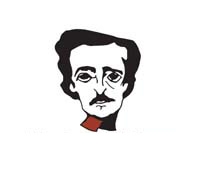 Please note:  Additional application materials may be sent to you.  If you are applying for Active or Associate category membership, you will be asked to supply further information to determine eligibility.  Membership and category assignment require MWA National Board approval.Category of membership applied for (circle one):Active (complete Sections 1, 3 & 4)      Associate (complete Sections 1, 2 &4)  Student (complete Sections 1 & 4)Affiliate (complete Sections 1 & 4)        Corresponding (for all applicants permanently residing                                                                       outside the U.S. – complete sections, as appropriate)Dues for all categories of membership are $115.00 per year except for Student which is $58. See website for criteria. There is no initiation fee. To qualify for student rate, you must be between the ages of 18-26 and enrolled in college/creative writing program.SECTION 1:    All applicants must complete this sectionPlease send completed applications to:Mystery Writers of America
1140 Broadway Rm 1507New York NY 10001-7503FAX: 212-888-8107Please enclose a check for $115.00, covering your first year's dues.  You may also pay by credit card or use the MWA store:Visa or MasterCard or American Express
(circle one)
Credit card # _ _ _ _ - _ _ _ _ - _ _ _ _ -_ _ _ _       Exp Date ___________  CVV Code #: ________ **
Name (Print): _____________________________________________________________________ 
Signature ________________________________________________________________________ 
(as it appears on credit card) 
Address: (if different than above)
_________________________________________________________________________________
_________________________________________________________________________________Or use the MWA store to pay the dues:  https://mysterywriters.org/store-2/products/mwa-membership/** Required if paying by credit card Mystery Writers of America celebrates the many wonderful rhythms and voices within our mystery writing community. We welcome and encourage members that speak to the wide range of human experiences, and work to be sure that readers can find themselves between the covers of our books.Mystery Writers of America
1140 Broadway, Suite 1507, New York NY 10001phone:  212-888-8171 • fax: 212-888-8107
email:  mwa@mysterywriters.org August 2021 